10 класс Урок 22.04.2020 г. Тема «Электродвижущая сила. Закон Ома для полной цепи»Основные вопросы изучения материала: 1.-основная характеристика источника тока, которая называется электродвижущей силой (или, сокращенно, ЭДС);2. -закон Ома для полной цепи;3. -короткое замыкание.Ребята, На этом уроке мы рассмотрим важнейшую характеристику источника тока – электродвижущую силу. Мы познакомимся с тем, какие силы совершают работу в источниках тока. Также мы рассмотрим закон Ома для полной цепи.1. Прочитайте  параграфы -111,112 «Электродвижущая сила. Закон Ома для полной цепи»  Заполнить карточку опорного конспекта Карточка опорного конспекта1. Сторонние силы - это2. Электродвижущая сила (ЭДС) в замкнутом контуре представляет собой3. Сила тока в полной цепи равна4. Нарисуйте схему полной электрической цепи5. Записать формулу закона Ома для полной цепи и объяснить значение каждой буквы,  что входит в формулу6. ЭДС равна..?7. ЭДС при последовательном соединении источников тока8. ЭДС при параллельном соединении источников тока9. Ток короткого замыкания2. Пример решения задачи.Задача. К источнику тока с внутренним сопротивлением 1 Ом подключили резистор с сопротивлением 15 Ом. После этого в цепь включили амперметр, который показал, что сила тока равна 5 А. Найдите работу сторонних сил внутри источника, совершенную за 2 минуты.«Электродвижущая сила. Закон Ома для полной цепи»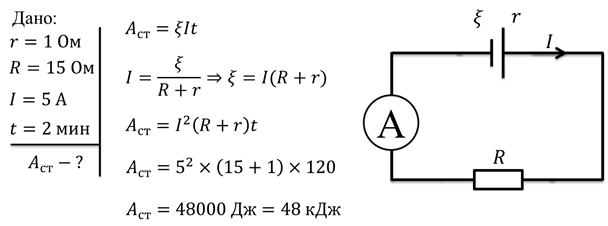  Выполненное задание оформите письменно в тетрадь Домашнее задание:-Изучить материал параграфа:111,112 -Оформить развернутый ответ на один из вопросов в конце параграфов.; вместе с работой, на уроке оформленной в тетради, присылаете и выполненное д/з на электронную почту.